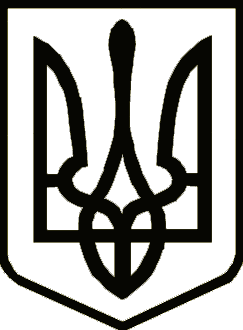 УкраїнаНОВГОРОД-СІВЕРСЬКА РАЙОННА РАДА ЧЕРНІГІВСЬКОЇ ОБЛАСТІРОЗПОРЯДЖЕННЯПро нагородження Почесноюграмотою районної ради  та оголошення Подяки голови районної радиЗа сумлінну працю, високий професіоналізм, вагомий внесок у справу навчання та виховання підростаючого покоління та з нагоди Дня знань:1. Нагородити Почесною грамотою районної ради:Кузьменко Валентину Михайлівну, заступника директора Чайкинського навчально-виховного комплексу Новгород-Сіверської районної ради Чернігівської області.2. Оголосити Подяку голови районної ради:Бойко Ганні Володимирівні, вчителю початкових класів Орлівського навчально-виховного комплексу «Загальноосвітня школа І-ІІІ ступенів – дитячий садок» Новгород-Сіверської районної ради Чернігівської області.Голова районної ради                                                              В. М. КауфманПроект розпорядження подає:Відділ з  юридичних питань та комунальноївласності  виконавчого апарату районної ради Головний спеціаліст                                                                  О. Ф. ЮрченкоПогоджено:Начальник фінансово-господарськоговідділу, головний бухгалтервиконавчого апарату  районної ради                                       С. Б. Острик               17 серпня2018 року м.Новгород-Сіверський           №    